Updated NHSC Covid-19 Control Measures for use of GAA/LGFA Meeting Rooms, Sept 16th 2020Consider outdoor or virtual meetings and training whenever possible. If it is essential to attend a meeting or officer training in person indoors, this should be conducted in accordance with the following guidelinesMeetings can only be held in Controlled Environments with a named event organiser. Level 2 - GAA Covid Advisory group are recommending that on a Risk minimisation basis the only indoor meetings that should be held in Level 2 Counties are:Disciplinary Meetings (max of 14 personnel) Club Executive meetings (max of 14 personnel) County Management meetings (max of 14 personnel) Officer Training (max of 20 personnel)No indoor meetings should be held in Counties at level 3 or above. Advice on meetings should a county achieve level 1 status will be provided as required. Meeting Rooms Attendees should be asked to confirm they do not have any symptoms or a temperature in excess of 37.5c before attending. Assess the number of people allowed in a meeting room in accordance with social distancing rules - maintain 2 metre social distance at all times (review in line with government guidance)Consider numbers for boardroom, theatre, tables, standing and other types of set upHighlight assessed capacity on signage and do not exceed agreed capacityConsider customising a larger room such as a hall for larger meetings or trainingAt the beginning of every meeting or training session the meeting organiser should communicate relevant health and safety advice and provide details of control measures in place to attendees including self-responsibility Ensure signage is in place upon entry to rooms highlighting key Government advice in respect of Covid-19Ensure hand sanitiser is always available and replenished regularly (a fixed unit would be preferable on entry/exit of the meeting space)Keep meeting rooms well ventilated during useAvoid self-service tea/coffee breaks, condiments should be serviced in individual single use sachetsCleaning & Disinfection Protocol Clean down room after use with attention to:Tables, chairs, and light switchesEquipment such as laptops or watercoolersEnsure cleaning equipment such as disinfectant wipes are readily available Other ConsiderationsAlthough face coverings are not mandatory strongly encourage their use where possible Have a stock of disposable masks available as back upMeeting organiser to maintain record of attendees for contact tracing purposes Pay particular attention to individuals with special needs particularly those who may be classified as high risk in relation to Covid-19Keep meetings and training sessions as brief as possible and allow adequate time between different meetings for cleaning and ventilationFor third party use and advice consult pg.25 on Fáilte Irelands guidance on meetings & eventsImportant Note:This guidance should be used only in conjunction with a venue specific risk assessment. Under no circumstances should Covid-19 control measures compromise any existing Health & Safety measuresSample Sign: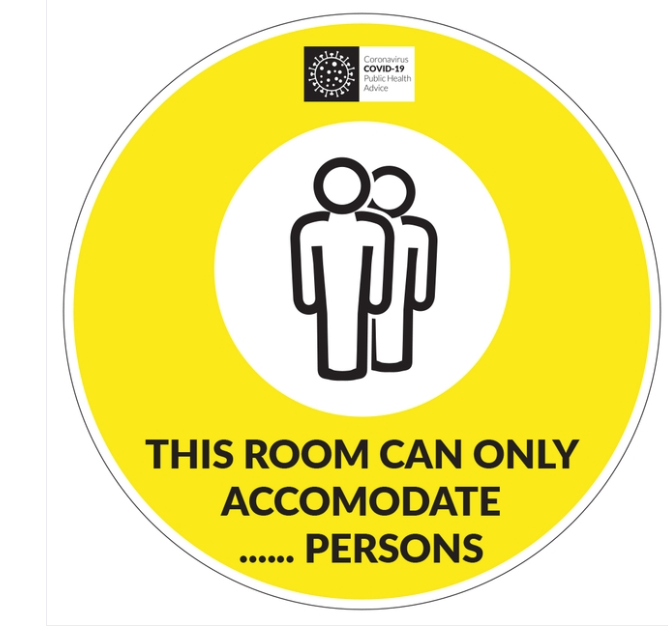 